PORCENTAGEMHoje nossa aula será por videoconferência. Todos devem entrar às 11h10 com a câmera ligada.Link para a videoconferência: meet.google.com/ptf-kppm-sppPara fazer uma pesquisa sobre o tipo de lanche do 8o  ano da escola, um grupo entrevistou estes alunos que fizeram uma única escolha. 	Os dados obtidos foram organizados numa tabela, como mostrado a seguir:3. Quantos desses entrevistados são meninas?________________________________________________4. Qual é a razão entre o número de alunos que comem fruta e o total dos entrevistados?________________________________________________________________________Observe os registros de um aluno para calcular a porcentagem de entrevistados que preferem sanduíche: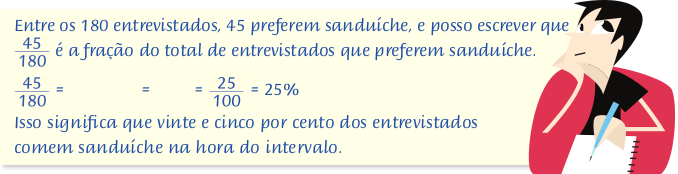 5. Use esse procedimento para calcular a porcentagem de entrevistados que preferem fruta.TIPOMENINOSMENINASSANDUÍCHE2619FRUTA1620DOCE1324SALGADOS2933